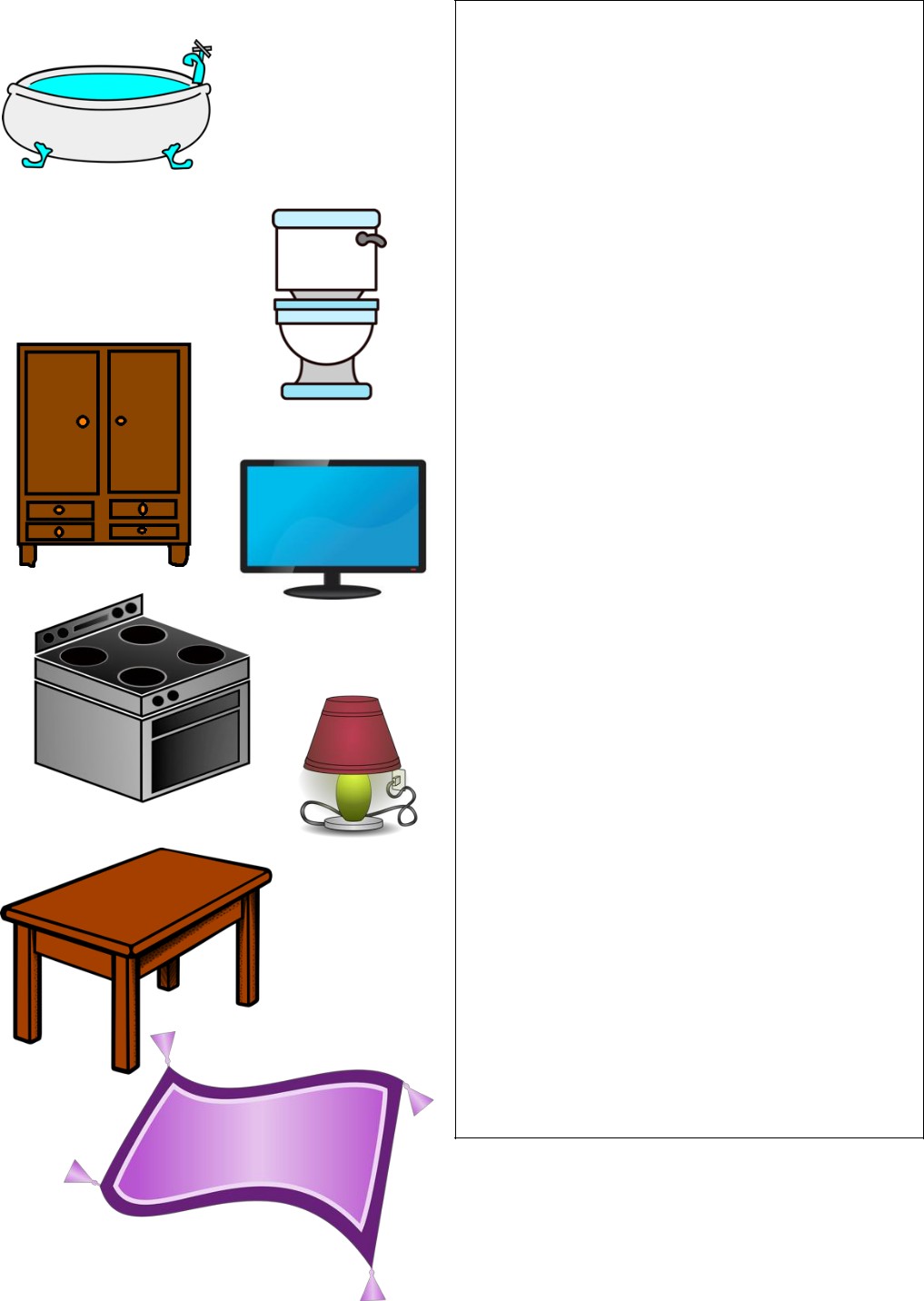 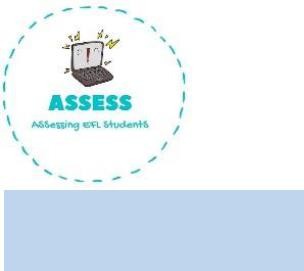 Match the word to the picture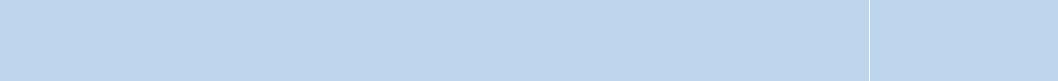 ENGLISH WORKSHEETBath Shower Toilet Bed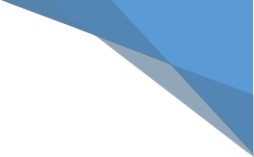 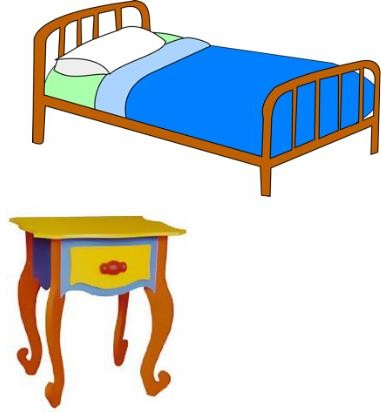 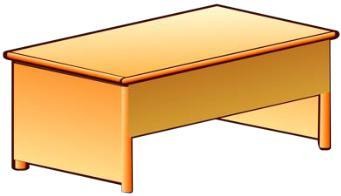 Bedside table Lamp Wardrobe Desk Computer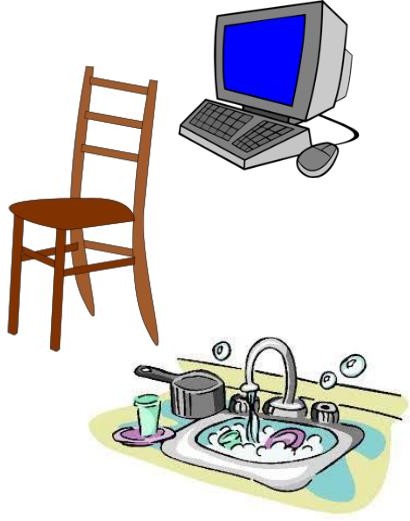 Oven and stove SinkDining table Chair Sofa RugTV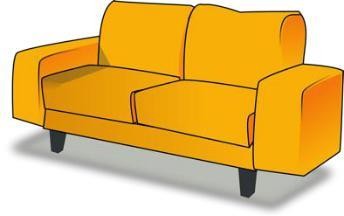 Assessing EFL Students